Automotive Engines Theory and Servicing 10th EditionChapter 32 – Gaskets and SealantsLesson PlanCHAPTER SUMMARY: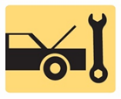 1. Purpose and Function, Head Gaskets, Cover Gasket Materials, Gasket Failures, and Oil Seals2. Assembly Sealants _____________________________________________________________________________________OBJECTIVES: 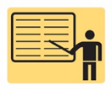 1. Discuss the need for gaskets and sealants.2. Describe head gaskets and the types of head gaskets.3. Discuss cover gasket materials and gasket failures.4. Discuss the purpose and function of oil seals.5. Discuss the purpose and function of assembly sealants._____________________________________________________________________________________RESOURCES: (All resources may be found at jameshalderman.com)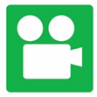 1. Task Sheet: Gaskets and Sealants2. Chapter PowerPoint 3. Crossword Puzzle and Word Search (A1)4. Videos: (A1) Engine Repair5. Animations: (A1) Engine Repair_____________________________________________________________________________________ACTIVITIES: 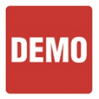 1. Task Sheet: Gaskets and Sealants_____________________________________________________________________________________ASSIGNMENTS: 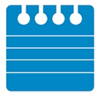 1. Chapter crossword and word search puzzles from the website.2. Complete end of chapter quiz from the textbook. 3. Complete multiple choice and short answer quizzes downloaded from the website._____________________________________________________________________________________CLASS DISCUSSION: 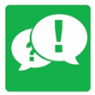 1. Review and group discussion chapter Frequently Asked Questions and Tech Tips sections. 2. Review and group discussion of the five (5) chapter Review Questions._____________________________________________________________________________________NOTES AND EVALUATION: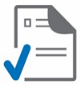 _____________________________________________________________________________________